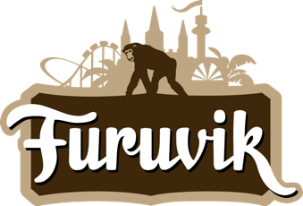 Pressmeddelande 2020-01-14MELISSA HORN ÅTERVÄNDER TILL FURUVIKNär Melissa Horn var 15 år gammal fick hon sin första gitarr, några år senare hade hon skivkontrakt. I dag är hon en väletablerad artist med flertalet nomineringar till både Grammis och Rockbjörnen. I september förra året släpptes hennes senaste album ”Konstgjord andning”. Vi är glada över att få välkomna Melissa Horn till Stora Scen den 1 augusti kl. 20.00.Med en unik röst och texter som berör har Melissa Horn sedan debutalbumet ”Långa Nätter” 2008 visat bevis på att hon är en singer-songwriter av kaliber. Hon har nominerats till både Grammis och Rockbjörnen och hennes tre första album sålde platina. I september förra året släpptes hennes sjätte studioalbum ”Konstgjord andning” som bland annat innehåller de populära låtarna ”Du brukade kalla mig för baby” och ”För varje gång”. Den 1 augusti kl. 20 är det äntligen dags för Melissa Horn att återvända till Furuviks Stora Scen.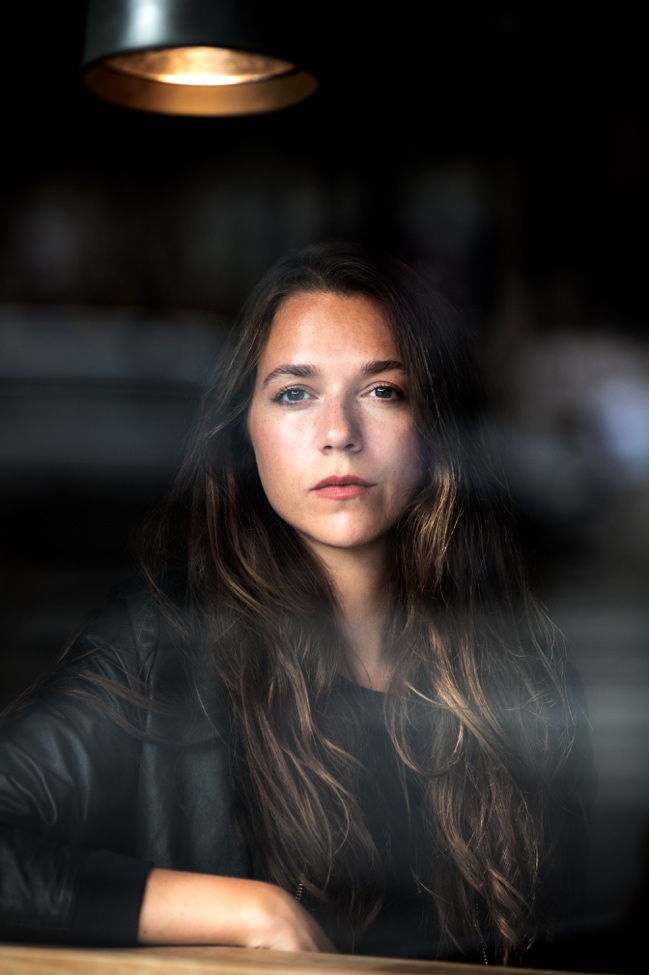 – Det är så härligt att en sådan fantastisk artist som Melissa Horn kommer till oss i sommar. 1 augusti kommer bli en magisk sommarkväll, säger Nina Tano, VD på Furuvik.För mer information kontakta Nina Tano, VD på Furuvik på telefon 010-708 79 18 eller 
e-mail nina.tano@furuvik.se. För pressbilder besök vår Bildbank bilder.parksandresorts.com/furuvikFURUVIKS STORA SCEN 2020
Följande konserter är hittills bokade till Furuviks Stora Scen:Bryan Ferry – 30 maj kl. 20.00Ace Frehley – 18 juli kl. 20.00Lars Winnerbäck – 26 juli kl. 20.00Melissa Horn – 1 augusti kl. 20.00